Minutes of the 2021 Annual General Meeting for the Public Transport Association of Canberra (A05791) 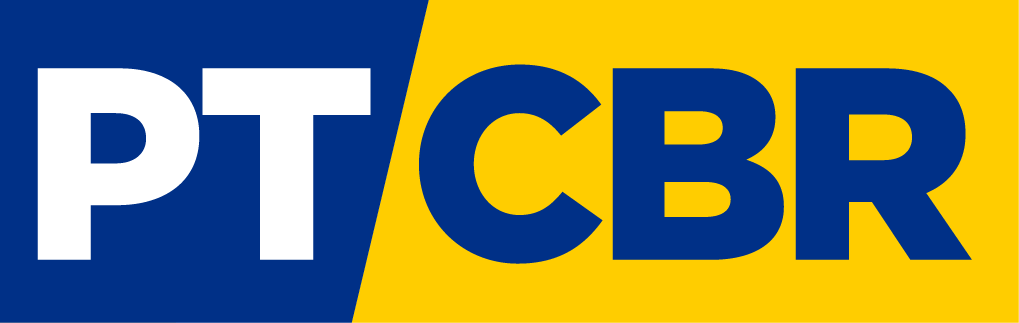 Conducted via Zoom25 November 2021Chair’s ReportRyan Hemsley (PTCBR Chair) presented the 2021 Chair’s report. Issued discussed included:PTCBR submissions on major projects, including Molonglo River Bridge, Woden Interchange and Raising London CircuitThe interim bus timetableHoping 2022 will be a year of delivery.That the Chair’s report be accepted. Moved: Matt Baillie. Seconded: Roger Shelton. Carried.Treasurer’s ReportMark Loney presented the FY2020-21 Treasurer’s Report accompanied by a Treasurer’s Statement and a Statement of Income and Expenditure.That the Treasurer’s report be accepted. Moved: Ryan Hemsley. Seconded: Matt Baillie. Carried.Election of 2021 CommitteeA nomination was received for each position, with the following elected unopposed:Chair: Ryan HemsleyDeputy Chair: Bill GemmellSecretary and Public Officer: Matt BaillieTreasurer: Mark LoneyCommittee: Mark Dando, Colette Robinson, Murray Lawton, Robert Knight and Damien Haas